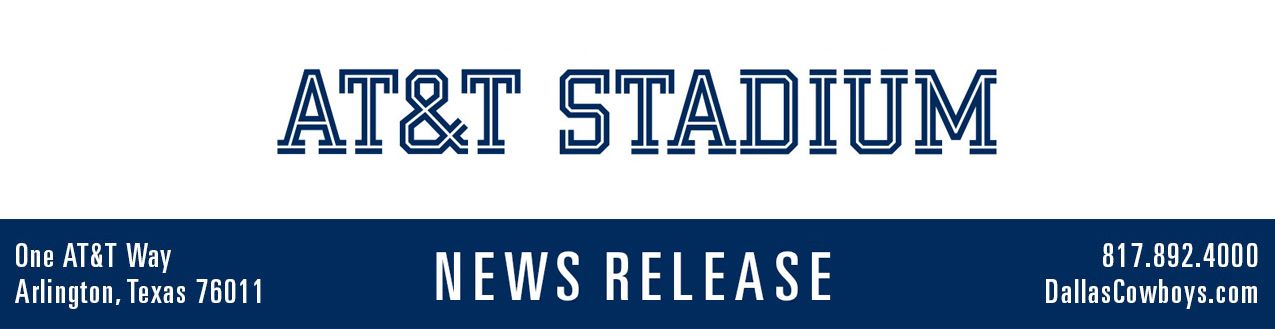 Building DetailsAT&T Stadium is the largest enclosed stadium in the NFL with 3.0 million square feet of spaceIt was built at a cost of $1.2 billion.Construction on the stadium began in March of 2006 and the building hosted its first event in June of 2009.The stadium features two monumental arches, soaring 292 feet above the playing field, which support a retractable roof. As the longest single-span roof structure in the world, each arch box truss is 17 feet wide by 35 feet deep. Weighing 3,255 tons each, these impressive structures span 1,225 feet--nearly a ¼ mile--in length.Each 17-foot wide by 35-foot deep arch truss weighs 6.5 million pounds (the equivalent of twenty Boeing 777s) and is comprised of special high-strength Grade 65 steel (radius =1024.25 ft) imported from Luxembourg.Wide flange sizes up to W14 x 730 (730 lbs. per foot) -- the heaviest structural steel shape rolled in the world -- were used.)50,000 bolts were used on the archesThe arches are more than twice the length of the Gateway Arch in St. Louis. If the Empire State Building were to be laid down beside one of the arches, the arch would fall just 25 feet shy of the base of the building’s famous spire.The field level is 50 feet below grade and the top of the roof is 320 feet above the field. There are a total of 10 separate levels in the Stadium.If the Statue of Liberty were positioned at the event level, the flame of her torch would not reach the roof, 292 feet above the field.The Miller Lite Plaza to the East is three acres and AT&T Plaza to the West is four acres. With the Plazas and the platforms there are 10 total acres. That is 420,000 square feet of entertainment space before you ever enter the Stadium’s bowl.AT&T Stadium’s exterior is covered with over half-a-million square feet of glass and stone.ATThe 86-foot high glass, curtain-wall surface slopes outwardly at a 14 degree angle to create a luminescent glow day or night.The stadium features the largest retractable end zone doors in the world. Each has a five-leaf, clear, retractable opening measuring 120 feet high by 180 feet wide. The five 38-foot panels take only six minutes to open or close.If you laid out all the handrails in AT&T Stadium end to end they would run over 12 miles. That would stretch from the stadium all the way to DFW Airport.Within AT&T Stadium there are 22 escalators, 18 elevators, 10 major stairways and a ramp that runs from the Event/Field Level all the way up to the Upper Concourse.There are over 1,600 toilets in the building and over 800 point of sale locations for concessions, including mobile carts throughout the plazas and building.AT&T Stadium was built with over 26,000 tons of steel. There are 19 million pounds of truss work in the Stadium.250,000 cubic yards of concrete in the structure and paving (at nine cubic yards per truck, that is 27,000 truckloads)11,000 tons of air-conditioning cooling capacity41,000 light fixtures (410 different types of fixtures)10 million linear feet of copper wiring (over 1 million pounds)72,000 linear feet of handrails (glass and metal total)1 million linear feet of fiber optic cable2.5 million linear feet of data cabling3,000 TV’sRoof DetailsAT&T Stadium has the largest domed roof in the world, 660,800 square feet.It only takes 12 minutes to open or shut the retractable dome. Each retractable door of the dome is 63,000 square feet and moving them takes 128 motors.The expansive retractable roof is the largest of its kind in the world and measures approximately 661,000 square feet. When closed, the roof encompasses 104 million cubic feet of volume, making it the largest enclosed NFL stadium.Two bi-parting mechanized roof panels – each measuring 290 feet by 220 feet (63,000 square feet) – are driven by a rack-and-pinion drive system consisting of 64 7.5 HP electric motors, making it the first of its kind in the world. (Mechanization system designed by Uni-Systems).Video Board DetailsThe center video board is mounted 90 feet over the field and is 72 feet by 160 feet. It runs from 20-yard line to 20-yard line. It gives a 360-degree view of the action so guests never miss a play.Hanging 90 feet above the field from the roof structure, the innovative video center spans between the 20-yard lines and features four individual boards– two facing the sidelines, 160 feet wide and 72 feet tall, and two facing the end zones, 50 feet wide and 28 feet tall, totaling over 25,000 square feet of display areaAll four boards are angled toward the stands for optimal viewing. The stunning combination of these boards will immerse spectators with video imagery, creating a premium on upper level seats and presenting the game in a way never before experienced.The entire video board assembly weighs in at 1.2 million pounds.36 million LEDs in the video boards